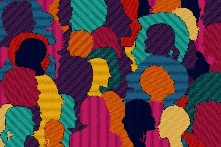 Racial Justice, Equality and Diversity:
Practice in SchoolsWhat have we done:Audited the current provision and created an action plan based on our findings Included this in part of our School Development Plan Organised staff training and CPD The curriculum has been diversified to include more Black history throughout the year.​ (This includes studying key figures from Black British history when studying key events in history and some key event in Black British history)Appointing TLR post holder and Link Governor for Diversity in CurriculumConsult and collaborate with parents and families Ensure classrooms represent cultural diversity and provide a range of books.​Providing more exposure to positive, current and British Black role models.​Numerous days throughout the year celebrating significant people and cultures.Increasing opportunities for pupil voice and leadership through ‘Leaders for Change’ Valuable learning from this process:Start by auditing current provision Start small, focus on a few key areas but do them thoroughlyAn action plan is essentialAccountability and shared responsibility: ensure every stakeholder group has a role/target so that this a job for everyone not just curriculum leads or SLTUse resources already available, no need to reinvent the wheel!Educate yourself, read books, listen to podcasts etc – knowledge is power!​Our next steps:Finalise our policy and send to FGB for ratification - share with all stakeholdersEnsure policy is embedded so that this is not a ‘standalone’ piece of work. RJED runs through all aspects of school life Promote RJED principles through visits, visitors to the school etcMonitor and evaluate action plan, consider actions for next academic year Useful links/resources:RESOURCEShttps://education.rcdow.org.uk/re-catholic-life/racial-justice-equality-and-diversity/resources/TRAINING https://education.rcdow.org.uk/re-catholic-life/racial-justice-equality-and-diversity/cpd-and-events/